*Guide for students transferring to the University of Northern Colorado for the purpose of completing a bachelor's degree. Courses marked as (*bold) are UNC equivalent courses (if applicable) upon transfer. UNC Liberal Arts Curriculum (LAC) is waived with completion of AA/AS degree (if an AA/AS degree is not completed, additional liberal arts courses may be required). This guide is based on degree and Colorado general education requirements from the above catalog term. This plan is a recommended schedule and not reflective of every student's individual academic context. Students should consult with their advisor for course sequence guidance.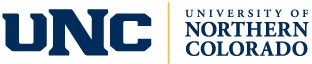 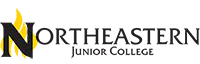 This four-year plan is a recommended schedule to complete your bachelor’s degree in 4 years. Every UNC student must meet the following requirements in order to graduate with a bachelor’s degree: earn a minimum of 120 semester credit hours; possess a minimum of a 2.00 cumulative grade point average; meet all degree requirements in the student’s major field of study. Each major and/or emphasis may have additional requirements necessary for graduation. Students must consult with their major advisor to receive information on any additional graduation requirements.Program Admission Requirements –Minor Required –Contact Information –Notes –NORTHEASTERN JUNIOR COLLEGE – __ CreditsNORTHEASTERN JUNIOR COLLEGE – __ CreditsNORTHEASTERN JUNIOR COLLEGE – __ CreditsNORTHEASTERN JUNIOR COLLEGE – __ CreditsYEAR 1 – FALL: __ creditsYEAR 1 – FALL: __ creditsYEAR 1 – SPRING: __creditsYEAR 1 – SPRING: __creditsENG 121 English Composition I  *ENG 122 College Composition3 creditsENG 122 English Composition II  *ENG 123 College Research Paper3 creditsYEAR 2 – FALL: __ creditsYEAR 2 – FALL: __ creditsYEAR 2 – SPRING: __creditsYEAR 2 – SPRING: __creditsUNIVERSITY OF NORTHERN COLORADO – __ CreditsUNIVERSITY OF NORTHERN COLORADO – __ CreditsUNIVERSITY OF NORTHERN COLORADO – __ CreditsUNIVERSITY OF NORTHERN COLORADO – __ CreditsYEAR 3 – FALL: __ creditsYEAR 3 – FALL: __ creditsYEAR 3 – SPRING: __ creditsYEAR 3 – SPRING: __ creditsYEAR 4 – FALL: __ creditsYEAR 4 – FALL: __ creditsYEAR 4 – SPRING: __ creditsYEAR 4 – SPRING: __ credits